CONVOCATORIA 2022 BECAS PARA ALUMNOS INTEGRANTESDE PROYECTOS DE INVESTIGACIÓNSOLICITUDInstrucciones para la inscripciónEs imprescindible llenar el formulario adjunto en todos los puntos que correspondan al tipo de pedido que efectúa.El formulario completo debe ser entregado adjuntando únicamente el Informe de Actividad Académica expedido por el Departamento de Alumnos.3.  Se advierte que esta solicitud no será tramitada si el postulante ya es beneficiario de beca CIN - Estímulos a las Vocaciones Científicas y/o de alguna otra beca otorgada y/o cofinanciada por la UNVM.DATOS PERSONALES:Apellido y nombres completos del solicitante:	____________________Nº de legajo:__________________________________________________________DNI: 	Fecha de nacimiento:	Dirección:	   	                      Calle y número      	                      Código y ciudad	     Provincia	Teléfono		E-mail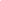 PROYECTO DE INVESTIGACIÓN:(Cada postulante puede presentarse por un único Proyecto)Título del Proyecto de Investigación en el que aspira a trabajar como becario:____________________________________________________________________________________________________________________________________________________________________________________________________________________________________________________________________________________Apellido y Nombre del Director del Proyecto:__________________________________OTROS DATOS DEL POSTULANTE:ESTUDIOS UNIVERSITARIOS DE GRADOInstituto Académico-Pedagógico:	Carrera:	Año en que comenzó a cursar la carrera: _____ Cantidad de materias aprobadas:____ACTIVIDADES ACTUALES RELEVANTES VINCULADAS CON LA INVESTIGACIÓN O LA VIDA ACADÉMICA. (Ayudante-alumno, coordinación y/o participación en actividades de investigación o extensión)OTROS CARGOS Y ACTIVIDADES ACTUALES QUE CONSIDERE NECESARIO DECLARARCURSOS DE FORMACIÓN Y ESPECIALIZACIÓN REALIZADOS:	DECLARACIÓN JURADA. La presentación de esta solicitud implica la aceptación plena y sin reservas de la Disposición Nº 02/2022 del Instituto de Investigación que reglamenta esta Convocatoria. El firmante declara bajo juramento que los datos que consignó reflejan, a su leal saber y entender, la realidad y son, por ende, verdaderos. También declara no haber omitido información relevante alguna.	Lugar y fecha	Firma del Postulante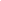 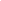 